Diajukan untuk memenuhi salah satu persyaratan dalam menyelesaikan pendidikan diploma tiga pada Program Studi Diploma III AkuntansiOlehTALIA REGINA WEOL NIM 1504149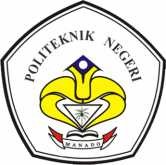 KEMENTERIAN RISET TEKNOLOGI DAN PENDIDIKAN TINGGI POLITEKNIK NEGERI MANADOJURUSAN AKUNTANSI PROGRAM STUDI D III AKUNTANSI2018DAFTAR ISIHALAMAN SAMPUL........................................................................................i HALAMAN JUDUL...........................................................................................ii LEMBAR PERSETUJUAN PEMBIMBING....................................................iii LEMBAR PERSETUJUAN DAN PENGESAHAN.........................................iv DAFTAR RIWAYAT HIDUP............................................................................v ABSTRAK.........................................................................................................vi KATA PENGANTAR......................................................................................vii DAFTAR ISI......................................................................................................ix DAFTAR GAMBAR.........................................................................................xi DAFTAR TABEL............................................................................................xiii DAFTAR LAMPIRAN....................................................................................xiv BAB I PENDAHULUAN1.1 Latar Belakang....................................................................................11.2  Rumusan Masalah...............................................................................31.3 Tujuan Penelitian.................................................................................31.4 Manfaat Penelitian...............................................................................31.4  Metode Analisa Data..........................................................................41.6  Deskripsi Umum CV. Kombos Tendean............................................4BAB II DESKRIPSI PRAKTEK AKUNTANSI2.1 Landasan  Teori...............................................................................212.2 Praktek Aplikasi Excel untuk Penyusunan Laporan Keuangan......36ix2.3 Evaluasi Aplikasi Excel untuk Penyusunan Laporan KeuanganPada  CV. Kombos Tendean..............................................................80BAB III PENUTUP3.1 Kesimpulan........................................................................................823.2 Saran..................................................................................................82DAFTAR PUSTAKAPERNYATAAN KEASLIAN TULISANLEMBAR ASISTENSI REVISI LAPORAN AKHIR LAMPIRANLEMBAR KONSULTASI PEMBIMBINGANxBAB IPENDAHULUAN1.1 Latar BelakangLaporan Keuangan merupakan bagian dari proses pelaporan keuangan.Laporan keuangan yang lengkap biasanya meliputi neraca, laporan  laba/rugi,  laporan  perubahan  posisi   keuangan  (yang   dapat disajikan dalam berbagai cara misalnya, sebagai laporan arus kas, atau laporan arus dana), catatan dan laporan lainnya serta materi penjelasan yang merupakan bagian  integral dari laporan keuangan.Disampingitu juga termasuk skedul dan informasi tambahan yang berkaitan dengan laporan tersebut, misalnya informasi keuangan segmen industri dan geografis serta pengungkapan pengaruh perubahan harga.Laporan keuangan dalam akuntansi dapat diartikan sebagai hasil akhir dari proses akuntansi.Dalam suatu organisasi laporan keuangan menjadi suatu bagian yang sangat penting, karena laporan keuangan merupakan dasar acuan bagimana gemen dalam proses pengambilan keputusan, maka dari itu laporan keuangan yang disajikan tidak benar akan  berdampak  pada  pengambilan  keputusan  yang   salah.   Dan pengambilan keputusan yang salah akan berdampak buruk pula bagimasa depan perusahaan.Menyusun  laporan  keuangan  suatu  perusahaan  bukan  suatuPekerjaan yang mudah, terlebih untuk perusahaan yang bergerak dibidang1Perindustrian yang menghasilkan lebih dari suatu jenis produk. Adapun setiap usaha yang dilakukan perusahaan untuk menghasilkan suatu perusahaan yang  tidak relevan, salah satunya yaitu penerapan suatu program aplikasi yang menjadi sarana dan fasilitas untuk karyawan yang bertanggungjawab menyusun laporan keuangan perusahaan.Microsoft Excel merupakan salah satu program computer yang popular digunakan di dalam computer mikro hingga saat ini dan penggunaannya lebih cenderung dimanfaatkan untuk melakukan kalkulasi data dalam perhitungan matematis.Penggunaan komputer pada berbagai bidang sangat membantu pekerjaan. Hal itu pun termasuk dalam bidang ekonomi. Banyak pelaku ekonomi menggunakan komputer  dengan fungsi salah satunya adalah untuk   pengolahan   proses   akuntansi   seperti   membukukan   transaksi keuangan dengan tujuan untuk mempermudah, mempercepat dan menghemat biaya. Dengan perkembangan teknologi informasi yang sedemikian canggih, maka sekarang computer menjadi alat yang sangat penting  dalam kegiatan operasional perusahaan terutama dalam penyusunan keuangan. Akan tetapi, tidak semua perusahaan telah menggunakan computer dalam penyusunan laporan keuangannya. Padahal dengan menggunakan komputer dapat membantu serta mempermudah perusahaan dalam menyusun laporan keuangan.Banyak aplikasi yang menjadi sarana dalam penyusunan laporan keuangan namun penulis memilih menggunakan Microsoft Excel karenaPenulis merasa Microsoft Excel cocok digunakan untuk pada perusahan dan kemungkinan kesalahan pada aplikasi ini lebih kecil dibandingkan aplikasi lainnya. Walaupun ada kemungkinan kesalahan dalam pencatatan transaksi, pada aplikasi ini pengguna langsung bias menghapus kesalahan sebelumnya dan memperbaiki kembali tanpa harus menghapus transaksi- transaksi  terkait. Microsoft  Excel akan  me-refresh  sehingga table akan terupdate  otomatis.  Penyusunan laporan keuangan menggunakan Micrasoft Excel akan mempermudah perusahaan  karena format yang sudah dilengkapi dengan rumus bias digunakan secara berkala.Maka berdasarkan hal-hal yang sudah dibahas diatas, tugas akhir ini diberi judul “APLIKASI  EXCEL UNTUK PENYUSUNAN LAPORAN KEUANGAN”1.2 Rumusan MasalahAdapun rumusan masalah yang diangkat dalam penyusunan tugas akhir ini yaitu “Bagaimana menyusun laporan keuangan dengan aplikasi excel pada CV. Kombos Tendean?”1.3 Tujuan PenelitianTujuan yang ingin dicapai dalam penulisan Tugas Akhir ini adalah untuk mengetahui “Bagaimana menyusun laporan keuangan pada CV. Kombos Tendean”.1.4 Manfaat PenelitianAdapun manfaat yang didapat dalam penyusunan tugas akhir ini di harapkan agar dapat memberikan manfaat sebagai berikut :Bagi Perusahaan, sebagai masukan yang perlu dipertimbangkan dalam menyusun laporan keuangan.Bagi  Institusi,   sebagai  tambahan   referensi  khususnya di   jurusanAkuntansi untuk mata kuliah Lab.Siklus Akuntansi Berbasis Excel.Bagi Penulis, menambah pengetahuan dalam dunia pendidikan serta wawasan tentang bagaimana cara menyusun laporan keuangan menggunakan aplikasi excel.1.5 Metode Analisis DataDalam Penyusunan Tugas Akhir ini, penulis menggunakan metode Deskriptif Kualitatif Menurut Moleong (2015:54) merupakan suatu metode dalam meneliti objek yang tidak dapat diukur dengan angka-angka maupun ukuran lain yang besifat eksak. Penelitian kualitatif juga bisa diartikan sebagai riset yang bersifat deskriptif dan cenderung menggunakan analisis dengan pendekatan induktif.1.6 Deskripsi Umum CV. Kombos TendenGambaran UmumPT.  Hasjrat  Abadi  adalah  dealer resmi  dari kendaraan Toyota untuk wilayah Indonesia Timur. Toyota Astra Motor yang berkedudukan di Indonesia adalah merupakan suatu agen kendaraan Toyota yang harus mempunyai service estation sebagai sarana untuk perawatan  dan perbaikan kendaraan Toyota.Karena itu PT. Hasjrat Abadi Manado mendirikan CV. KOMBOS yang didirikan pada bulan Mei 1979 dengan Akte NotarisElisa Pondaag, SH dan sebagai pemilik perusahaan ini adalah Bpk. Welly Lontoh dan Ny. Lily Lontoh David sedangkan kuasa direksi adalah Bpk. Harry Kindangen.Nama CV. Kombos diambil darinama Kelurahan Kombos Kec. Molas. Akhirnya pada tanggal 5 mei 1979 CV. Kombos diresmikan dengan status sebagai kantor pusat untuk wilayah Indonesia Timur.CV. Kombos mendirikan cabang-cabangnya selain di kotaManado, seperti :Tabel 1.1 Cabang-cabang CV. KombosSumber :CV. Kombos TendeanUntuk cabang-cabang diatas nama perusahaantidak berubah tetap mewakili nama CV. Kombos.Hal ini dimungkinkan agar setiap kegiatan dari setiap cabang dapat dimonitor dari kantor Pusat CV. Kombos Manado dengan kata lain dapat diketahui keadaan jalannya perusahaan-perusahaan tersebut.Perusahaan CV. Kombos ini bergerak dalam bidang penjualan jasa perbaikan mobil Toyota. CV. Kombos merupakan bagian dari Hasjrat Abadi namun CV. Kombos hanya bergerak di pelayanan service kendaraan mobil, sedangkan Hasjrat Abadi merupakan tempat transaksi jual-beli kendaraan baik mobil (Toyota) atau motor (Yamaha) juga Sparepart.CVK. Tendean adalah entitas yang bergerak dalam pelayananjasa lewat perbaikan kendaraan maupun perawatan kendaraan beroda empat merek Toyota dimana dalam menjalankan usahanya CVK. Tendean bermitra juga dengan perusahaan Hasjrat Abadi dalam penjualan sparepart dan kendaraan. CVK. Tendean menerima perbaikan kendaraan dari konsumen baik untuk service berkala sampai perbaikan body kendaraan dimana konsumen dapat membawa mobil  langsung ke bengkel  maupun petugas  bengkel yang datang langsung melayani konsumen dirumah.Pelayanan jasa yang diberikan adalah perbaikan dan perawatan  kendaraan konsumen yang  menjadi prioritas utama CVK. Tendean dimana konsumen akan diberikan jasa perbaikan kendaraan baik untuk service berkala maupun perbaikan-perbaikan body kendaraan yang rusak. Dibengkel kendaraan akan diperbaiki sesuai dengan hasil analisa yang ditentukan oleh bagian service advisor yang langsung memeriksa keadaan kendaraan. Sesuai dengan hasil analisa yang ditentukan oleh bagian service advisor yang langsung memeriksa keadaan kendaraan.Struktur Organisasi Dan Job DescriptionDalam melaksanakan tugas, fungsi, serta tanggung jawab dari tiap-tiap bagian/unit klerja, CV. Kombos Tendean didukung oleh adanya struktur organisasi yang jelas sehingga dapat menunjang aktivitas kerja. Struktur organisasi perusahaan ini dapat dilihat pada halaman berikut.Gambar1.1 StrukturOrganisasi CV. KombosTendeanKepalaCabangArinal.I JusufKepalaBengkelDennyLalenohKepalaBag. TeknikJamesPailahaFormanUmumFerryPasuhukFormanUmumEngliWungkarKasieKeuanganMilyPalitKasiePembukuanBernyLontohKasieUmumBernyLontohTeknisi              Teknisi                                                                                          OBServiceAdvisorSandySahambangunMelvaWaworundengJumbranWohon NoutzelRobial ArminusBawotong VernaTambangonMerryNgiluSATPAMMRS&bookingPolesYOUNKE MONOLIMAYJulOneABawentyKarlinaLesarKaizenImanuelMahagantiControllerVernaTambangonPetugasCuciAndreTumbelakaSumber :CV. Kombos TendeanUraian kerja dari masing-masing bagian CV. Kombos Tendean antaralain:Service managerBertanggungjawab kepada General, Direktur, Direksi CV. KombosTendean Bertugas :a.  Menciptakan dan menjalankan usaha dengan sistem organisasi yang majub.   Mencapai target yang ditentukan dalam action planc.  Meningkatkan produktifitas dan efisien serta motifasi kerja.d.   Bekerjasama dengan departemen / devisi lain (sales/ Parts dll). e.  Mengontrol bawahan dengan pendelegasian struktur.f.  Memelihara dan menambah pelanggan.g.  Menangani keluhan pelanggan (telpon, surat, kunjungan dsb).h.   Pengembangan  sumber  daya  (SDM)  melalui  traning  atau pelatihan.i.  Membuat laporan bulanan informasi mutu produk. j.  Kesejatraan karyawan dan profit bagi perusahaan. k.   Melakukan perbaikan/ peningkatan (kaizen).Kepala bagian TeknikBertanggungjawab kepada Service Manager Bertugas :a.  Membina, mengarahkan dan mengontrol kerja Service Advisor,Control room dan Foreman.b. Mengevaluasi disiplin kualitas kerja.c.  Membimbing Foreman  dan  coordinator pada peningkatan  skill dimasing-masing group.d.   Melakukan kordinasi dengan service Advisor dan Foreman.e.  Mengontrol distribusi repairorder, kelengkapan tools set mekanik, kebersihan dan kerapihan stall yang digunakan para teknisi.f.  Melakukan test kendaraan jika diperlukan.Kepala bagian AdministrasiBertanggungjawab kepada Service manager Bertugas :a.  Mengawasi/ memonitor  pelaksanaan tugas dari semua  personil yang ada dibagian administrasi keuangan dan   pembukuan yang dibantu oleh kepalaseksikeuangan, pembukuan,dan umum.b.   Memeriksa bukti rencana yang akan ditanda tandatangani ServiceManager.c.  Memeriksa nota-nota pembelian barang/bukti-bukti pendukung dan mendatangani bukti kas/ bank pengeluaran sebelum di tanda tangani Service manager.d.   Menandatangani bukti kas/ bank setelah diperiksa oleh Kasie.Keuangan sebelum di tandatangani Service Manager.e.  Memeriksa daftar gaji akhir bulan yang dibuat Kasie. Keuangan.f.  Mengawasi Pembelian parts/ bahan dan keperluan kantor/ bengkel lainya.g.  Bertanggungjawab atas keamanan keuangan perusahaan.h.  Memeriksa rekonsiliasi rekening antar cabang (CV. Kombos) dan antar perusahaan (PT. Hasjrat Abadi dan lainnya jika ada) yang dibuat oleh Kesie. Pembukuan.ForemanBertanggungjawab kepada Kepala bagian Teknik Bertugas :Mengerjakan pekerjaan sesuai dengan SO, tanpa ada SO, mobil tidak bias dikerjakan / apapun alasannyaMengamfrak barang harus menggunakan SO, dan paraf (sesuai aturan)Bertanggungjawab pada pekerjaan mekanik (bawahannya)Membantu mekanik dalam memecahkan kesulitan kerja.Konsultasi dengan SA apabila ada permasalahan pada kendaraan yang sementara dikerjakan.Menulis saran-saran untuk pelanggan (pada hal. Belakang  JobInstruction/ SO)Melakukan pengisian/menulis format isian data kendaraan pada papan controlMelakukan test kendaraan.Kepala seksi keuangan (Kasie Keuangan)Bertanggungjawab kepada Kepala bagian Administrasi Keuangan Bertugas :Mengawasi  pengeluaran   dan   penerimaan   kas/   bank   dengan memeriksa kebenaran bukti-bukti penerimaan dan pengeluaran kas/ bank, dan mencocokan dengan laporan hariankas/ bank.Mengadakan pemeriksaan fisik uang kas setiap hari.Membuat penjelasan daftar analisa umur piutang  setiap akhir bulan.Memeriksa dan mencocokan daftar HASS dan lampiranya setiap hari.Memeriksa buku harian penerimaan/pengeluaran kas/bank setiap hari.Membuat rekonsialisasi bank.Memeriksa  dan bertanggung  jawab atas kebenaran/keabsahan faktur-fakur pajak standart (keluaran dan masukan).Membuat  laporan  penagihan atas  tagihan yang  belum  berhasil ditagih dalam buku laporan yang disiapkan.Mengawasi dan memonitor penagihan piutang perusahaan dengan memeriksa:Buku registrasi kontrol piutangusaha(SI-HASS).Buku  register/  kontrol  piutang  dengan  (DO,  daftar penjualan sementara mobillainya.Memeriksa kebenaran kwintansiMembuat daftar register piutang usaha, sewa dan lain-lain. Membuat penjelasan daftar umur piutang usaha.Memimpin rapat seksi minimal sebulan sekali.Administrasi PersonaliaBertanggungjawab kepada kepala seksi Administrasi Bertugas :Membantu  menyiapkan  dan  melaksanakan  usaha   pencarian pegawai sesuai dengan persyaratan yang dibutuhkan.Menyeleksi surat lamaran yang  masuk serta mengatur jadwal wawancara untuk pelamar yang memenuhi persyaratan umum.Membuat data karyawan absensi, daftar cuti perhitungan lembur, pinjaman dan pembuatan surat serta administrasi kepegawaian lainya.Mengatur pengarsipan yang rapi dan teratur untuk surat, dokumen data yang berhubungan dengan pegawai.Menampung dan menyampaikan kepada atasan, keluhan dan masalah yang dihadapi pengawai.Mengatur dan mengurus kebenaran dan kerapian penyelengaraan jam sostek.Menyiapkan   dan  mengatur  peleksanaan  kegiatan  olahraga, rekreasi dan kegiatan lainnya sesuai dengan program yang telah disetujui.Membina dan memelihara hubungan kerja sama yang baik dengan departemen Tenaga Kerja.Membuat laporan evaluasi karyawan dan mutasi karyawan setiap bulanMelaksanakan tugas lainnya yang diminta oleh atasanya.ControllerBertanggungjawab kepada Kepala Bagian Teknik Bertugas :Menerima lembaran Work Order dari Service Advisor.Mendistribusikan lembaran Work Order kepada Foreman dan bagian parts untuk pemesan part.Memantau perkembangan part yang diperlukan.Memonitor perkembangan perbaikan.Menginformasikan kepada Service Advisor bila  ada  perubahan waktu perbaikan.Menginformasikan kepada Service Advisor bila proses perbaikan telah selesai.KasirBertanggungjawab kepada Kepala Seksi Keuangan Bertugas :Melakukan pembayaran berdasarkan bukti-bukti (dokumen) yang telah disetujui oleh Service Manager dan diperiksa oleh Kabag. Adku dan Kasie.Keuangan.Menerima uang  tunai cek, hasil pembayaran customer sesuai kwitansi atau Service Invoice yang telah ditandatangani oleh Service Manager.Mengisi daftar pengeluaran cek.Mengisi daftar penerimaan atau pengeluaran cekdari langganan.Menutup kas hari dan membuat laporan harian kas/bank (LHKB)berdasakan bukti kas/ bank penerimaan/ pengeluaran.Menyimpan  kwintansi  Service   Invoice  tagihan  yang  belum terbayar untuk kemudian diusahakan penagihan serta bertanggung jawab atas keamananya.Menyortir/ memisahkan SI yang diterima dan menyerahkan kepada mereka yang berkepentingan hari itu juga.Membuat bukti kas/ bank penerima/ pengeluaran.Mencantumkan Kode/nama rekening pada bukti kas atau bank penerimaan atau pengeluaran untuk diperiksa kembali oleh Kasie. Keuangan.Menyortir bukti kas atau bank penerimaan & pengeluaran.Bagian Gudang Part dan BahanBertanggungjawab kepada Kepala Seksi Pembukuan Bertugas:Menerima barang-barang parts, tools, dan lain-lain yang masuk atau dibeli berdasarkan BPP/DO dan membubuhi paraf/tanda tangan pada dokumen penerimaan sebagai tanda terima barang.Mengisi  dan  melaksanakan  administrasi  pencatatan  keluar masuknya mutasi persediaan parts sebagai tanda terima pada kartu persedian parts atau bahan.Bertanggung  jawab atas kekuranggan part dan tools apabila terjadi kehilangan.Melaporkan semua penerimaan barang yang diterima tanpa dokumen dari PT. HA atau petugas CV. KombosMengeluarkan Part berdasarkan nota yang telah ditanda tanganiService Manager.Membuat laporan mutasi masuk/keluar part/ tools dan menyerahkan ke Cardex, untuk diteruskan kekasie. PembukuanMembuat daftar khusus untuk part/tools yang habis (tidak ada) stock dan menyerahkannya ke bagian Cardex untuk diteruskan ke kasie pembukuan.Bagian CardexBertanggungjawab kepada Kepala seksi pembukuan Bertugas :Membuat dan mencetak supplyslip.Menginput daftar pembelian parts/bahan sesuai BPP/ BPB/ NPB. Input pembuatan campuran cat (BPPL) danBPBspoiler.Kontrol SO, Supply Slip yang sudah selesai.Mencocokan  laporan  mutasi  masuk/  keluar  part/  toyota, campuran, bahan dengan cardex.Bertanggungjawab atas selisi/kekurangan harga jual parts atau bahan jika terjadi.Mengikuti  perkembangan  harga  satuan  part/bahan-bahan dipasarkan agar tidak terjadi kesalahan pada kalkulasi dan pembuatan Service Invoice (SI).Melakukan ReIndex dan print hasil inventory stock.Mengontrol daftar khusus part/bahan yang tidak ada stock,yang dibuat oleh seksi gudang kemudian diserahkan pada Kasie. Pembukuan.Mengisi harga jual/pokok pada supplyslip.TeknisiBertanggungjawab kepada Foreman Bertugas :Melekukan service kendaraan yang cepat, tepat serta terpercaya dengan hasil yang sangat memuaskan pelanggan.Memelihara tempat kerja agar bersih dan aman.Menjaga fasilitas perlengkapan perusahaan (kunci-kunci, dongkrak, IT,  lift dll) agar terpelihara dengan baik.Service AdvisorBertanggungjawab kepadaKepalabagian Teknik Bertugas :Membuat SOMemelihara fasiitas yang berhubungan dengan customer.Memberikan informasi, perjanjian, penerimaan, mencatat perbaikanyang diperlukan mengontrol perkembangan pekerjaan dengan melakukan pemeriksaan terakhir. Menjelaskan pada waktu penyerahan kendaraan.Mengirimdan mengawasi pekerjaan-pekerjaan luarMemberikan   jawaban   permintaan-permintaan   atau   keluhan dengan melakukan konsultasi teknik.Memeliharaarsip (file) informasi pelanggan. Melaksanakan program tindak lanjut.Menanganiservice darurat.MRS& BookingBertanggungjawab kepada Kepala bagian teknik Bertugas :Mempromosikan servis berkala dan meningkatkan unit servis berkalaMeratakan unitentry bengkel melalui peningkatan appointment rateMeningkatkan kepuasan pelangganMempromosikan program bengkel kepada pelanggan Mengelola data pelanggan dengan baik dan benarMemiliki metode yang efektif &efisien dalam mengundang pelangganC. Aktifitas Usaha PerusahaanCVK. Tendean adalah entitas yang bergerak dalamp elayananjasa lewat perbaikan kendaraan maupun perawatan kendaraan beroda empat merek Toyota dimana dalam menjalankan usahanya CVK. Tendean bermitra juga dengan perusahaan Hasjrat Abadi dalam penjualan sparepart dan kendaraan. CVK. Tendean menerima perbaikan kendaraan dari Konsumen baik untuk service berkala sampai perbaikan body kendaraan dimana konsumen dapat membawa mobil langsung kebengkel maupun petugas bengkel yang dating langsung melayani konsumen dirumah.Pelayanan jasa yang diberikan adalah perbaikan dan perawatan kendaraan konsumen yang menjadi prioritas utama CVK. Tendean dimana konsumen akan diberikan jasa perbaikan kendaraan baik untuk  service berkala maupun perbaikan-perbaikan body kendaraan yang rusak. Dibengkel kendaraan  akan diperbaiki sesuai dengan hasil analisa yang ditentukan oleh bagian service advisor yang langsung memeriksa keadaan kendaraan.Jenis Jasa yang ada di CV. Kombos Tendean Jasa bengkel terdiri dari:Pre Delevery Invectionya itu pemeriksaan kendaran sebelum diberikan kepada konsumen.After Sales Service yaitu pelayanan setelah penjualan kepada konsumen, melakukan pemeliharaan atau memperbaiki kerusakan kendaraan  dimulai  dari kerusakan ringan  hingga kerusakan  parah yang membutuhkan reparasi khusus sesuai permintaan pelanggan toyota. Dalam memberikan pelayanan after sales service, dibagi menjadi dua bagian yaitu:Jasa perbaikan umum yang disebut dengan general repair yaitu segala jenis perbaikan yang terkait dengan perubahan ataupun menjaga kinerja mesin kendaraan.Jasa perbaikan body yang disebut body and pain tservice yaitu perawatan yang diberikan saat kendaran mengalami kondisi abnormal yang dapat dilihat dari fisik kendaraan  yang rusak sehingga memerlukan perbaikan bodi dan cat kendaran. NoNama KotaAlamat1KotamobaguJl. Kotamobagu- Rantahan No. 17, Kotabangon, Kotamobagu2GorontaloJl. Jend A Yani No. 9-A, Ipilo, EastKota, Gorontalo3PaluJl. Diponegoro No. 43 A, Lere, Palu4AmbonJl. Kapt Pierre Tendean No. 2, Ambon5SorongJl. A Yani No. 16 A, Sorong6BiakJl. Sisingamangaraja, samofa, Biak7TimikaJl. Raya Cendrawasih, kwamki, Timika8NabireJl. Laks LRE Martadinata No. 8, Nabire9LuwukJl. Urip SumoharjoNo. 5 Simpong, Luwuk10BitungWangurer, Madidir, Bitung11JayapuraJl. Raya Kelapa dua, Entrop, Jayapura